Art – Summer – Year 3 / 4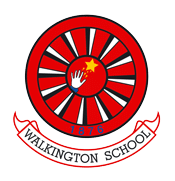  Fruit and VegetablesPrior LearningPrior LearningPrior LearningThis unit will build on the knowledge and skills learned in KS1Prior learning will be knowledge of observational drawing, colour mixing, threading needles and sewing and how to sculpt and mould clay. This unit will build on the knowledge and skills learned in KS1Prior learning will be knowledge of observational drawing, colour mixing, threading needles and sewing and how to sculpt and mould clay. This unit will build on the knowledge and skills learned in KS1Prior learning will be knowledge of observational drawing, colour mixing, threading needles and sewing and how to sculpt and mould clay. Key vocabulary for this unitKey vocabulary for this unitKey vocabulary for this unitLinePatternToneSmudgeBlendMarkSelf-portraitHardSoftLinePatternToneSmudgeBlendMarkSelf-portraitHardSoftLightHeavyJaggedSmoothTextureFormStructureVeinsSeedsLearning SequenceLearning SequenceLearning SequenceDrawing Peppers In CharcoalI can draw details carefully.I can tell you about some ‘fruit and vegetable’ paintings.I can draw details carefully.I can tell you about some ‘fruit and vegetable’ paintings.Sculpting Peppers In ClayI can sculpt clay.I can sculpt clay.Drawing Fruit and Vegetables In ColourI can show colours.I can tell you about a ‘fruit and vegetable’ sculptor.I can show colours.I can tell you about a ‘fruit and vegetable’ sculptor.Painting Fruit and VegetablesI can paint a fruit or vegetable picture.I can tell you about the artist Caravaggio.I can paint a fruit or vegetable picture.I can tell you about the artist Caravaggio.Designing Fruit and Vegetable ‘Softies’ on FabricI can use my sketchbook. I can tell you about the artist Michael Brennand-Wood.I can use my sketchbook. I can tell you about the artist Michael Brennand-Wood.Finishing Fruit and Vegetable ‘Softies’ on FabricI can finish my ‘softie’.I can finish my ‘softie’.Assessment milestonesAssessment milestonesAssessment milestonesWorking Artistically:To show light and dark parts.To use clay tools to add detail.To mix and select colours appropriately.To turn drawing in my sketchbook into new ideas.To use backstitch.Working Artistically:To show light and dark parts.To use clay tools to add detail.To mix and select colours appropriately.To turn drawing in my sketchbook into new ideas.To use backstitch.Artistic Knowledge:To compare the differences between two ‘fruit and vegetable’ artists.To know about Michael Brennand-Wood- a textile artist.